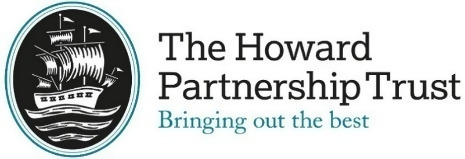 Part A - Grade & Structure InformationCopyright © 2017 Surrey County CouncilJob Family Code6CLESRole TitleCover Supervisor GradeP6Reports to (role title)Cover ManagerJE Band192-227SchoolThe Howard Partnership TrustJE Band192-227Date Role Profile createdJuly 2019Part B - Job Family DescriptionThe below profile describes the general nature of work performed at this level as set out in the job family. It is not intended to be a detailed list of all duties and responsibilities which may be required. The role will be further defined by annual objectives, which will be developed with the role holder. THPT reserves the right to review and amend the job families on a regular basis.Part B - Job Family DescriptionThe below profile describes the general nature of work performed at this level as set out in the job family. It is not intended to be a detailed list of all duties and responsibilities which may be required. The role will be further defined by annual objectives, which will be developed with the role holder. THPT reserves the right to review and amend the job families on a regular basis.Part B - Job Family DescriptionThe below profile describes the general nature of work performed at this level as set out in the job family. It is not intended to be a detailed list of all duties and responsibilities which may be required. The role will be further defined by annual objectives, which will be developed with the role holder. THPT reserves the right to review and amend the job families on a regular basis.Part B - Job Family DescriptionThe below profile describes the general nature of work performed at this level as set out in the job family. It is not intended to be a detailed list of all duties and responsibilities which may be required. The role will be further defined by annual objectives, which will be developed with the role holder. THPT reserves the right to review and amend the job families on a regular basis.Role Purposeincluding key outputsRole Purposeincluding key outputsThe role of a Cover Supervisor is to support learning and teaching within the school, by helping maintain consistency of teaching and supervision. Assisting teaching staff with administrative elements of their role. Main Duties include, but are not limited to:To supervise cover work that has been set in accordance with school policy To help students complete set work when covering a lesson, collecting work after the lesson and returning it to the appropriate teacher To monitor student progress of set tasks and report back to the class teacher To manage the behaviour of students whilst they are undertaking set work to ensure a safe and orderly environment To report back as appropriate on the behaviour of students during classes, and any issues that arise To respond to any questions from students on set work, where Teaching and Learning Facilitators ability allows, and/or to refer students to discuss matters with their class teacher To deal with any immediate problems or emergencies according to the schools policies and procedures To complete tutor group register at set registration times To assist teaching staff with the preparation and organisation of learning resources The role of a Cover Supervisor is to support learning and teaching within the school, by helping maintain consistency of teaching and supervision. Assisting teaching staff with administrative elements of their role. Main Duties include, but are not limited to:To supervise cover work that has been set in accordance with school policy To help students complete set work when covering a lesson, collecting work after the lesson and returning it to the appropriate teacher To monitor student progress of set tasks and report back to the class teacher To manage the behaviour of students whilst they are undertaking set work to ensure a safe and orderly environment To report back as appropriate on the behaviour of students during classes, and any issues that arise To respond to any questions from students on set work, where Teaching and Learning Facilitators ability allows, and/or to refer students to discuss matters with their class teacher To deal with any immediate problems or emergencies according to the schools policies and procedures To complete tutor group register at set registration times To assist teaching staff with the preparation and organisation of learning resources THPT Work Context and Generic ResponsibilitiesTHPT Work Context and Generic ResponsibilitiesMaintain confidentiality in and outside of the workplaceBe pro-active in matters relating to health and safety and report accidents as requiredSupport aims and ethos of the school setting a good example in terms of dress, behaviour, punctuality and behaviour, punctuality and attendanceMaintain confidentiality in and outside of the workplaceBe pro-active in matters relating to health and safety and report accidents as requiredSupport aims and ethos of the school setting a good example in terms of dress, behaviour, punctuality and behaviour, punctuality and attendanceLine management responsibilityif applicableLine management responsibilityif applicablen/an/aBudget responsibilityif applicableBudget responsibilityif applicablen/an/aRepresentative Accountabilities Typical accountabilities in roles at this level in this job familyRepresentative Accountabilities Typical accountabilities in roles at this level in this job familySupport delivery• Monitoring and maintaining a programme of activities / interventions e.g. wider curriculum support, maintaining supplies of materials and equipment.• Assist with the delivery of relevant schemes of work, delivery and assessment.• Deliver a range of learning support for existing systems or processes to agreed standards, to maximise quality of teaching & learning. • May carry out personal care routines as appropriate. Planning & Organising• Support more senior staff in classroom management and behaviour techniques.• Plan and deliver specified work to individual pupils, groups and the whole class.Policy and Compliance• Adhere to established standards of service delivery to support any associated regulatory or technical compliance requirements. Work with others • Receive and respond to everyday enquiries from colleagues and customers to provide a timely, courteous and effective service.• Report any concerns, problems or incidents, e.g. safeguarding, behaviour in accordance with relevant reporting procedures. • May be required to assist in the recruitment, selection and supervision processes, to ensure high standards of team delivery. Resources• May assist in the management of a small budget or recovery of income.Analysis, Reporting & Documentation• Provide and manipulate data for statistical and other report and run and present standard reports.• Assist with regular assessment of performance of schemes and initiatives through the use of feedback, surveys and management information.• Prepare and despatch a range of correspondence/documents connected with the defined area of activity. Duties for all Values:To uphold the values and behaviours of the organisation. Equality & Diversity: To work inclusively, with a diverse range of stakeholders and promote equality of opportunity. Health, Safety & Welfare: To maintain high standards of Health, Safety and Welfare at work and take reasonable care for the health and safety of themselves and others. The Core National Standards for Supporting Teaching & Learning: To understand and carry out role in line with agreed standards, expectations & qualifications. Contribute to and influence children’s learning and personal development. To have regard to and comply with safeguarding policy and procedures.Support delivery• Monitoring and maintaining a programme of activities / interventions e.g. wider curriculum support, maintaining supplies of materials and equipment.• Assist with the delivery of relevant schemes of work, delivery and assessment.• Deliver a range of learning support for existing systems or processes to agreed standards, to maximise quality of teaching & learning. • May carry out personal care routines as appropriate. Planning & Organising• Support more senior staff in classroom management and behaviour techniques.• Plan and deliver specified work to individual pupils, groups and the whole class.Policy and Compliance• Adhere to established standards of service delivery to support any associated regulatory or technical compliance requirements. Work with others • Receive and respond to everyday enquiries from colleagues and customers to provide a timely, courteous and effective service.• Report any concerns, problems or incidents, e.g. safeguarding, behaviour in accordance with relevant reporting procedures. • May be required to assist in the recruitment, selection and supervision processes, to ensure high standards of team delivery. Resources• May assist in the management of a small budget or recovery of income.Analysis, Reporting & Documentation• Provide and manipulate data for statistical and other report and run and present standard reports.• Assist with regular assessment of performance of schemes and initiatives through the use of feedback, surveys and management information.• Prepare and despatch a range of correspondence/documents connected with the defined area of activity. Duties for all Values:To uphold the values and behaviours of the organisation. Equality & Diversity: To work inclusively, with a diverse range of stakeholders and promote equality of opportunity. Health, Safety & Welfare: To maintain high standards of Health, Safety and Welfare at work and take reasonable care for the health and safety of themselves and others. The Core National Standards for Supporting Teaching & Learning: To understand and carry out role in line with agreed standards, expectations & qualifications. Contribute to and influence children’s learning and personal development. To have regard to and comply with safeguarding policy and procedures.Education, Knowledge, Skills & Abilities, Experience and Personal CharacteristicsEducation, Knowledge, Skills & Abilities, Experience and Personal CharacteristicsMinimum 5 GCSEs at Grade C or above (including English & Maths), or equivalent, or able to evidence ability at an equivalent level.• Understanding of Health and Safety requirements.• Understanding of relevant regulations, processes and procedures and issues relating to the service user group.• Good written and oral communication skills with the ability to build sound relationships with customers.• Require a technical/professional qualification related to the role. e.g. HLTA status, NNEB, or other relevant qualifications at level 2 or 3.• Competent in a range of IT tools. • Ability to work with others to improve customer service.• Good administrative, analytical and organisational skills.• Able to prioritise and plan own workload in the context of conflicting priorities and work on own initiative.• Ability to guide and support less experienced or more junior colleagues.• Typically previous relevant work experience in a similar service environment.• Some roles may require work out of office hours and physical effort.Minimum 5 GCSEs at Grade C or above (including English & Maths), or equivalent, or able to evidence ability at an equivalent level.• Understanding of Health and Safety requirements.• Understanding of relevant regulations, processes and procedures and issues relating to the service user group.• Good written and oral communication skills with the ability to build sound relationships with customers.• Require a technical/professional qualification related to the role. e.g. HLTA status, NNEB, or other relevant qualifications at level 2 or 3.• Competent in a range of IT tools. • Ability to work with others to improve customer service.• Good administrative, analytical and organisational skills.• Able to prioritise and plan own workload in the context of conflicting priorities and work on own initiative.• Ability to guide and support less experienced or more junior colleagues.• Typically previous relevant work experience in a similar service environment.• Some roles may require work out of office hours and physical effort.Details of the specific qualifications and/or experience if required for the role in linewith the above descriptionDetails of the specific qualifications and/or experience if required for the role in linewith the above descriptionRelevant Qualification to at least Level 3 or equivalent e.g. supporting teaching and learning or administration. Proven experience of managing people. Excellent organisational skills. Enhanced DBS clearance is required for the role.Our values will be assessed through the selection process, so we ask all applicants when providing their supporting statement to also incorporate not only how they meet the essential criteria for the role but to also demonstrate our values.Our values are:Integrity - displaying honesty and having strong moral principlesPartnership - working together and taking collective ownership to achieve the same goalsAdvocacy - working hard on behalf of others to maximise their successResilience - finding success again after something difficult or negative has happenedCompassion - displaying empathy towards and a desire to help othersAspiration - aiming high to achieve successSAFEGUARDING AND FURTHER INFORMATIONThe successful candidate will be subject to a satisfactory enhanced disclosure from the Disclosure and Barring Service (DBS).The Howard Partnership Trust is committed to safeguarding and promoting the welfare of children and young people and expects all staff and volunteers to share this commitmentDue to the nature of this role, it will be necessary for the appropriate level of criminal record disclosure to be undertaken. In making your application, it is essential you disclose whether you have any pending charges, convictions, bind-overs or cautions and, if so, for which offences. This post will be exempt from the provisions of Section 4 (2) of the Rehabilitation of Offenders Act 1974. Therefore, applicants are not entitled to withhold information about convictions which for other purposes are ‘spent’ under the provision of the Act, and, in the event of the employment being taken up; any failure to disclose such convictions will result in dismissal or disciplinary action. The fact that a pending charge, conviction, bind-over or caution has been recorded against you will not necessarily debar you from consideration for this appointment.Relevant Qualification to at least Level 3 or equivalent e.g. supporting teaching and learning or administration. Proven experience of managing people. Excellent organisational skills. Enhanced DBS clearance is required for the role.Our values will be assessed through the selection process, so we ask all applicants when providing their supporting statement to also incorporate not only how they meet the essential criteria for the role but to also demonstrate our values.Our values are:Integrity - displaying honesty and having strong moral principlesPartnership - working together and taking collective ownership to achieve the same goalsAdvocacy - working hard on behalf of others to maximise their successResilience - finding success again after something difficult or negative has happenedCompassion - displaying empathy towards and a desire to help othersAspiration - aiming high to achieve successSAFEGUARDING AND FURTHER INFORMATIONThe successful candidate will be subject to a satisfactory enhanced disclosure from the Disclosure and Barring Service (DBS).The Howard Partnership Trust is committed to safeguarding and promoting the welfare of children and young people and expects all staff and volunteers to share this commitmentDue to the nature of this role, it will be necessary for the appropriate level of criminal record disclosure to be undertaken. In making your application, it is essential you disclose whether you have any pending charges, convictions, bind-overs or cautions and, if so, for which offences. This post will be exempt from the provisions of Section 4 (2) of the Rehabilitation of Offenders Act 1974. Therefore, applicants are not entitled to withhold information about convictions which for other purposes are ‘spent’ under the provision of the Act, and, in the event of the employment being taken up; any failure to disclose such convictions will result in dismissal or disciplinary action. The fact that a pending charge, conviction, bind-over or caution has been recorded against you will not necessarily debar you from consideration for this appointment.Role SummaryRole SummaryRoles at this level typically provide a practical support as part of a team. They will carry out a range of practical activities using knowledge of professional standards values and practice, together with a broad understanding of learning strategies. The work is within established processes and procedures and while it may not be subject to direct supervision, guidance is readily available. They will be expected to organise their own workload and set their own priorities within short, e.g. day-to-day or week-to-week timescales, usually reacting to clear deadlines or processes. They support more senior staff by covering specific aspects of the teaching/learning programme and will be fully versed in all the procedures of their specialism. They may be involved in guiding/supervising the work of more junior staff.Roles at this level typically provide a practical support as part of a team. They will carry out a range of practical activities using knowledge of professional standards values and practice, together with a broad understanding of learning strategies. The work is within established processes and procedures and while it may not be subject to direct supervision, guidance is readily available. They will be expected to organise their own workload and set their own priorities within short, e.g. day-to-day or week-to-week timescales, usually reacting to clear deadlines or processes. They support more senior staff by covering specific aspects of the teaching/learning programme and will be fully versed in all the procedures of their specialism. They may be involved in guiding/supervising the work of more junior staff.